rev. 1/24strana 1/3SMLOUVA O ZAJIŠTĚNÍ POBYTU NA LDTč. 20249102uzavřená podle § 1746 zákona č. 89/2012 Sb., Občanský zákoníkČLÁNEK I.smluvní stranyTáboráček – zábavní spolek z.s.se sídlem Šumavská 1011/4, 352 01 AšIČ: 01276875zapsaný ve spolkovém rejstříku vedeném u Krajského soudu v Plzni, oddíl L, vložka 6490zastoupený Václavem Šnajdrem, předseda spolku(dále jen „dodavatel“) na straně jednéaDětský domov Cheb a Horní Slavkovpříspěvková organizacese sídlem Goethova 1660/16, 350 02 ChebIČ: 49767267, DIČ: CZ49767267zastoupena Ing. Petrem Čavojským, ředitel příspěvkové organizace(dále jen „odběratel“) na straně druhéuzavírají uvedeného dne, měsíce a roku tuto smlouvu o zajištění pobytu na letním dětském táboře.ČLÁNEK II.předmět smlouvy1. Dodavatel se zavazuje pro odběratele zajistit pobyt na letním dětském táboře (dále jen „LDT“)pro 10 dětí ve věku od 7 do 17 let. Pobyt bude poskytnut včetně ubytování ve zděnýchbudovách se sociálním zařízením a kompletní stravy, která je poskytnuta pětkrát denně, z tohodvě teplá jídla, včetně pitného režimu po celý den, ve zděné jídelně. První jídlo po příjezdu naLDT je teplá večeře, poslední jídlo při odjezdu z LDT je snídaně. Dále je pobyt na LDTposkytován včetně odborného dozoru, zdravotnického dohledu a celodenního programu.23. Konání LDT je v termínu od 20.7.2024 do 3.8.2024 (15 dní).. Místo konání LDT je rekreační středisko Svatý Štěpán, Cheznovice ev. č. 65, 338 06Cheznovice, okres Rokycany.Táboráček – zábavní spolek z.s.Šumavská 1011/4 I 352 01 Aš I Česká republikaTel.: +420 776 584 930 I E-mail: info@taboracek.eu I Web: www.taboracek.euIČ: 01276875 I Spolek zapsaný ve spolkovém rejstříku vedeném u Krajského soudu v Plzni, oddíl L, vložka 6490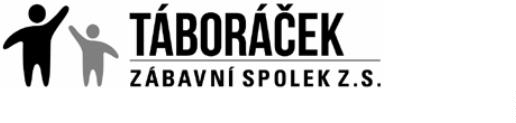 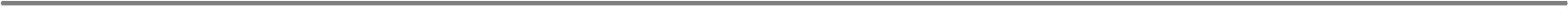 rev. 1/24strana 2/345. Dopravu dětí na LDT zajišťuje dodavatel z nástupního místa, kdy nástupní místo je vlakovénádraží Karlovy Vary.. Konkrétní děti, které se LDT zúčastní, musí být předem schváleny dodavatelem.ČLÁNEK III.cena a platba1. Odběratel se zavazuje zaplatit za zajištění pobytu na LDT cenu ve výši 89.900,- Kč na základěvystavené faktury dodavatelem, která bude vystavena nejpozději do 31.5.2024 s 20-ti dennísplatností.ČLÁNEK IV.platnost a účinnost smlouvy1. Tato smlouva se uzavírá na dobu určitou, a to od 20.7.2024 do 3.8.2024.2. V případě odstoupení od smlouvy ze strany odběratele může dodavatel naúčtovat odběratelistorno poplatek, který je závazně stanoven ve Všeobecných podmínkách letního dětskéhotábora 2024, jakožto účelně vynaložené náklady na plnění předmětu smlouvy.ČLÁNEK V.závěrečná ustanovení1. Tato smlouva může být změněna pouze písemnými dodatky, které budou vzestupně číslovány apodepsány oprávněnými zástupci smluvních stran.2. Případná neplatnost některého ustanovení této smlouvy nemá za následek neplatnost ostatníchustanovení. V případě, že kterékoliv ustanovení této smlouvy se stane neúčinným neboneplatným, smluvní strany se zavazují bez zbytečných odkladů nahradit takové ustanovenínovým.3. Smluvní strany prohlašují, že si smlouvu před jejím podpisem přečetly, že byla uzavřena podlejejich pravé a svobodné vůle, určitě, vážně a srozumitelně a její autentičnost potvrzují svýmipodpisy.4. Tato smlouva je vyhotovena ve dvou stejnopisech s platností originálu, každá smluvní stranaobdrží po jednom vyhotovení.5. Součástí této smlouvy je příloha č. 1 – „Všeobecné podmínky letního dětského tábora 2024“,která je pro odběratele závazná. Při porušení kteréhokoliv bodu těchto podmínek může véstk vypovězení této smlouvy pro hrubé porušení podmínek.Táboráček – zábavní spolek z.s.Šumavská 1011/4 I 352 01 Aš I Česká republikaTel.: +420 776 584 930 I E-mail: info@taboracek.eu I Web: www.taboracek.euIČ: 01276875 I Spolek zapsaný ve spolkovém rejstříku vedeném u Krajského soudu v Plzni, oddíl L, vložka 6490rev. 1/24strana 3/367. Tato smlouva nabývá platnosti dnem podpisu obou smluvních stran.. Smluvní strany se dohodly, že uveřejnění smlouvy v registru smluv provede odběratel.V Aši dne 12.4.2024V Aši dne 12.4.2024Václav Šnajdr v. r.Ing. Petr Čavojský v. r.předseda spolkuředitel příspěvkové organizacedodavatelodběratelTáboráček – zábavní spolek z.s.Šumavská 1011/4 I 352 01 Aš I Česká republikaTel.: +420 776 584 930 I E-mail: info@taboracek.eu I Web: www.taboracek.euIČ: 01276875 I Spolek zapsaný ve spolkovém rejstříku vedeném u Krajského soudu v Plzni, oddíl L, vložka 6490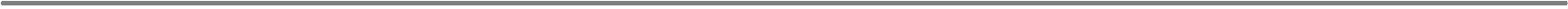 